FORMULARZ OFERTOWYdo postępowania nr ROPS.VIII.2205.3.2022 dotyczącego usługi „Superwizja dla pracowników ośrodków interwencji kryzysowej oraz członków zespołów interdyscyplinarnych i grup roboczych działających na terenie województwa wielkopolskiego”Dane WykonawcyKalkulacja cenowa wykonania zamówienia* Procentowa stawka VAT – jeżeli Wykonawca nie jest płatnikiem podatku VAT lub korzysta ze zwolnienia z podatku VAT należy wpisać znak „-” lub „zw”.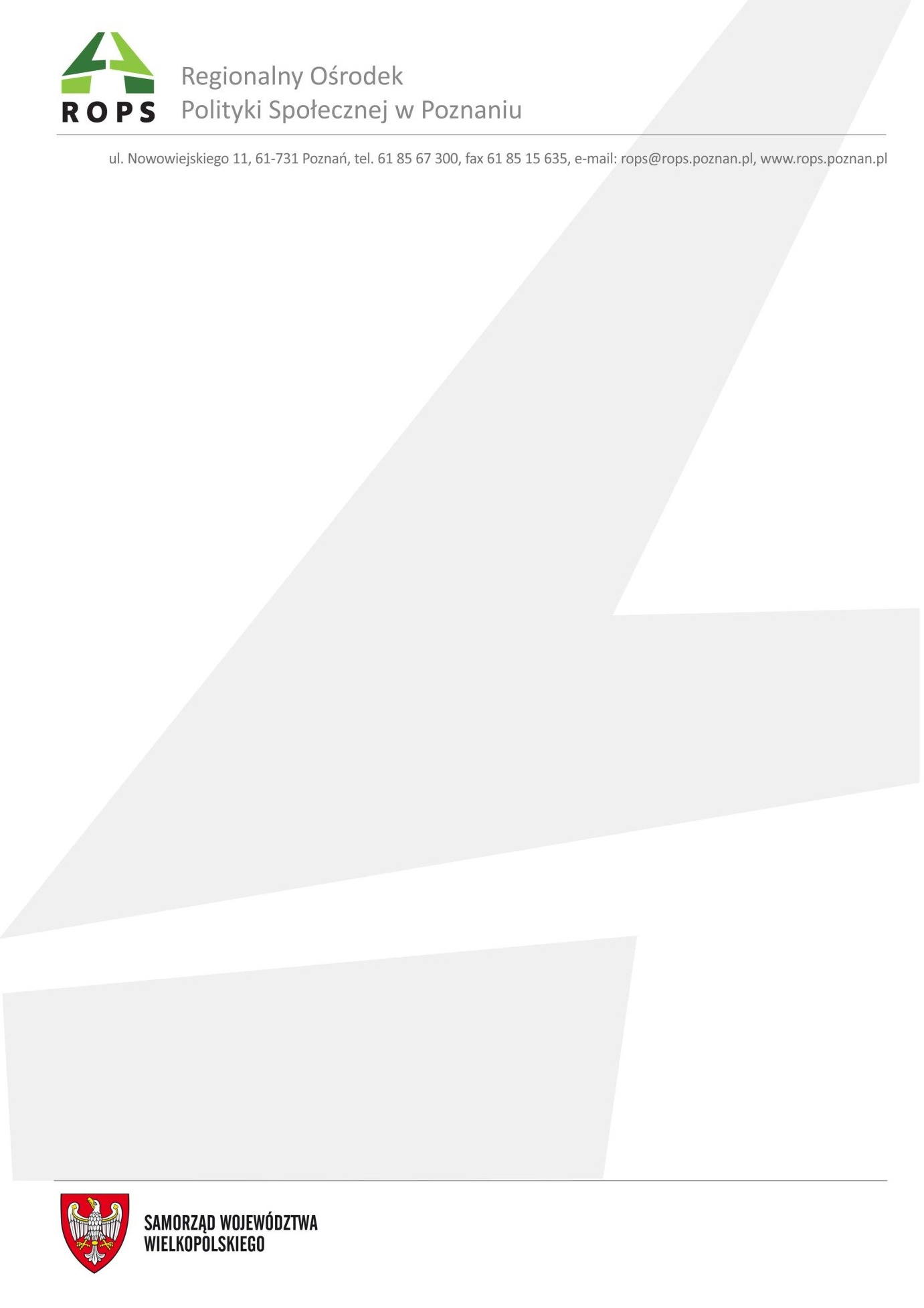 OświadczeniaOświadczam/y, że:zapoznałam/em się z treścią zapytania ofertowego i nie wnoszę do niego zastrzeżeń oraz przyjmuję warunki w nim zawarte;oferuję realizację usługi będącej przedmiotem zamówienia, zgodnie z wymogami opisanymiw zapytaniu;posiadam uprawnienia do wykonywania określonej działalności lub czynności, jeżeli ustawy nakładają obowiązek posiadania takich uprawnień;posiadam niezbędną wiedzę i doświadczenie oraz dysponuję potencjałem technicznym i osobowym zdolnym do wykonania przedmiotu zamówienia;znajduję się w sytuacji ekonomicznej i finansowej zapewniającej wykonanie zamówienia;nie otwarto wobec nas likwidacji ani nie ogłosiłem/ogłosiliśmy upadłości;wszystkie informacje podane w ofercie oraz załącznikach są zgodne z aktualnym stanemfaktycznym i prawnym;nie zalegam/y z uiszczeniem podatków, opłat lub składek na ubezpieczenia społecznei zdrowotne;sąd nie orzekł wobec nas zakazu ubiegania się o zamówienia, na podstawie przepisówo odpowiedzialności podmiotów zbiorowych za czyny zabronione pod groźbą kary;zapoznałam/em się z Klauzulą informacyjną RODO zawartą w pkt. XII Zapytania ofertowego nr ROPS.VIII.2205.3.2022,wyrażam zgodę na przetwarzanie moich danych osobowych w zakresie niezbędnym do przeprowadzenia procedury zamówienia usługi „Superwizja dla pracowników ośrodków interwencji kryzysowej oraz członków zespołów interdyscyplinarnych i grup roboczych działających na terenie województwa wielkopolskiego” i do wyłonienia Wykonawcy w postępowaniu konkursowym.Do niniejszej oferty załączam/y skany wypełnionego załącznika nr 1 i nr 2 do zapytania ofertowego oraz certyfikatu superwizora/superwizorów.………………………………………….…	…………………………………………………………………….Miejsce i data		Czytelny podpis lub podpis i pieczęć osoby upoważnionej do reprezentowania WykonawcyNazwa Wykonawcy/Imię i nazwiskoAdresTel. /faxe-mailNIPREGONOsoba do kontaktu wraz z numerem telefonuPrzedmiot zamówieniaLiczba godzin usługiCena jednostkowa brutto za wykonanie usługi(zł/godz.)Wartośćnetto(w zł)Procentowa stawka VAT*Wartość brutto (w zł)Superwizja dla pracowników ośrodków interwencji kryzysowej oraz członków zespołów interdyscyplinarnych i grup roboczych działających na terenie Wielkopolski100